MISA CON NIÑOS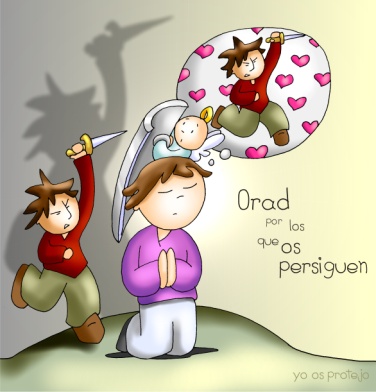 19 de febrero 2017 - ORDINARIO 7º-AMateo 5, 38-48: “Amad a vuestros enemigos”.Mensaje: Ama y perdona a TODOS. INCLUSO al que te hace daño.TEXTO COMPLETO: para tener en cuenta el sacerdote…ACOGIDAAmigos y amigas: Jesús quiere que el amor sea el distintivo de los cristianos. Somos hijos de Dios y queremos parecernos a él amando a los hermanos. En este 7º domingo del tiempo ordinario, Jesús nos pide que vivamos nuestra vocación de amar a todos, también a los que nos caen mal y de rezar incluso por los que nos persiguen.  (Colocar un cartel con la frase “Orad por los que os persiguen”).SALUDO    En el nombre del Padre...   El Señor Jesús que amó a todos incluso a los que le crucificaban, esté con vosotros...2. PERDÓNPedimos el perdón de Dios y el amor necesario para reconciliarnos con los hermanos. -Tú nos dices, Padre, que seamos santos como tú eres santo, como tú eres bueno. Señor, ten piedad...-Tú nos dices, Padre, que no guardemos rencor ni odiáramos de corazón a nuestros hermanos. Cristo, ten piedad...-Tú nos dices, Padre, que amemos a nuestros enemigos y recemos por los que nos aborrecen. Señor, ten piedad...3. PALABRA  DE DIOS Todos estamos llamados a la santidad. La santidad la refleja la vida. Las lecturas, que vamos a escuchar, nos trazan con ejemplos claros y prácticos cómo quiere Dios que trabajemos la santidad. Para Jesús, además, hay una razón fundamental: somos hijos de Dios, y Dios es bueno. Que como él a todos regalemos amor, perdón, aunque nos hagan daño. Pablo nos recuerda que Dios habita en nuestro corazón de él solo puede salir amor, perdón.4. PETICIONESOremos, hermanos y pidamos al Padre un corazón grande para amar a todos los seres humanos sin discriminación. Decimos todos: -HAZNOS BUENOS, COMO LO ERES TÚ.-QUE PERDONEMOS, SEÑOR, COMO TÚ. 1.-Para que la Iglesia tenga un corazón grande como es el corazón de Jesús. Oremos.2.-Para que la paz y la reconciliación reinen en las familias y entre los vecinos. Oremos. 3.-Para que el Espíritu ilumine nuestras comunidades para que testimonien la bondad de Dios que no se cansa de querer a buenos y malos, amigos y enemigos. Oremos.4.-Para que todos nosotros seamos artesanos de la paz, superando siempre los rencores, las revanchas y las venganzas.  Oremos.5.-Para que miremos a todos no como amigos o enemigos sino como hijos de Dios y hermanos nuestros. Oremos. Ayúdanos a ser, Señor, activos y cariñosos, verdaderos y compasivos, audaces y pacíficos para seguir recreando tu reino de justicia y misericordia. Por JNS.5. OFRENDAS - CARTULINA: Con esta cartulina impresa de los grandes conflictos que existen en el mundo, queremos ofrecer al Señor nuestro deseo de trabajar por la unión y la paz de todos los pueblos.- UN CORAZÓN CON LA FRASE “Hoy + que ayer y – que mañana” (para cada niño): Con este corazón queremos simbolizar la bondad eterna y permanente de Dios que ama a buenos y malos. Y también nuestro compromiso de querer hoy a todos más que ayer y menos que mañana.- PAN Y VINO: Con el pan y con el vino, traemos hasta el altar nuestros esfuerzos y nuestros trabajos por buscar siempre más lo que nos une que lo que nos separa. Y recordamos que en la eucaristía el Espíritu nos llena de fuerza para olvidar, superar los rencores y perdonar.      ¡COMO TÚ, PADRE!Sobre buenos y malos, Padre,
haces salir el sol y mandas la lluvia.A todos sostienes, a todos ofreces tu regazo
y susurras palabras de vida y ternura,
independientemente de sus méritos, 
de su dignidad, de su bondad o malicia,
de su credo, de su autoestima.Graba en nosotros las claves de tu corazón,
y da a nuestras entrañas los ritmos de tu querer
para respetar a los que son diferentes,
ser tolerantes con los que no coinciden,
prestar sin esperar recompensa.
defender al débil y amar a todos por encima de nuestros gustos y preferencias.Ruega por nosotros para que aprendamosel difícil arte de perdonar, olvidando las ofensas,ofreciendo la flor de la compasióntras los muros del rencor y de la incomprensión.Enséñanos, Padre, a ser como Tú,que todos puedan decir:
son hijos dignos de tal Padre.Al final todo se reduce a una decisión:-alimentar el odio... o el entendimiento.-crear al enemigo... o al amigo.-construir barreras... o puentes.-contribuir al amor... o al dolor.  -tender la mano siempre aunque...a pesar de...      incluso cuando...                               incluso a quien...         o no amar.MISA CON NIÑOS19 de febrero 2017 - ORDINARIO 7º-AMateo 5, 38-48: “Amad a vuestros enemigos”.Mensaje: Ama y perdona a TODOS. INCLUSO al que te hace daño.           POSIBLES MONICIONESACOGIDAAmigos y amigas: Jesús quiere que el amor sea el distintivo de los cristianos. Somos hijos de Dios y queremos parecernos a él amando a los hermanos. En este 7º domingo del tiempo ordinario, Jesús nos pide que vivamos nuestra vocación de amar a todos, también a los que nos caen mal y de rezar incluso por los que nos persiguen.  (Colocar un cartel con la frase “Orad por los que os persiguen”).SALUDO del sacerdote:    En el nombre del Padre...   El Señor Jesús que amó a todos incluso a los que le crucificaban, esté con vosotros...PALABRA  DE DIOS Todos estamos llamados a la santidad. La santidad la refleja la vida. Las lecturas, que vamos a escuchar, nos trazan con ejemplos claros y prácticos cómo quiere Dios que trabajemos la santidad. Para Jesús, además, hay una razón fundamental: somos hijos de Dios, y Dios es bueno. Que como él a todos regalemos amor, perdón, aunque nos hagan daño. Pablo nos recuerda que Dios habita en nuestro corazón de él solo puede salir amor, perdón..MISA CON NIÑOS19 de febrero 2017 - ORDINARIO 7º-AMateo 5, 38-48: “Amad a vuestros enemigos”.Mensaje: Ama y perdona a TODOS. INCLUSO al que te hace daño.PERDÓNPedimos el perdón de Dios y el amor necesario para reconciliarnos con los hermanos. -Tú nos dices, Padre, que seamos santos como tú eres santo, como tú eres bueno. Señor, ten piedad... (Posibilidad de que lo lea un Catequista)-Tú nos dices, Padre, que no guardemos rencor ni odiáramos de corazón a nuestros hermanos. Cristo, ten piedad... (Posibilidad de que lo lea un padre)-Tú nos dices, Padre, que amemos a nuestros enemigos y recemos por los que nos aborrecen. Señor, ten piedad... (Posibilidad de que lo lea un niño)PRESENTACIÓN DE OFRENDAS - CARTULINA: Con esta cartulina impresa de los grandes conflictos que existen en el mundo, queremos ofrecer al Señor nuestro deseo de trabajar por la unión y la paz de todos los pueblos.- UN CORAZÓN CON LA FRASE “Hoy + que ayer y – que mañana” (para cada niño): Con este corazón queremos simbolizar la bondad eterna y permanente de Dios que ama a buenos y malos. Y también nuestro compromiso de querer hoy a todos más que ayer y menos que mañana.- PAN Y VINO: Con el pan y con el vino, traemos hasta el altar nuestros esfuerzos y nuestros trabajos por buscar siempre más lo que nos une que lo que nos separa. Y recordamos que en la eucaristía el Espíritu nos llena de fuerza para olvidar, superar los rencores y perdonar.MISA CON NIÑOS19 de febrero 2017 - ORDINARIO 7º-AMateo 5, 38-48: “Amad a vuestros enemigos”.Mensaje: Ama y perdona a TODOS. INCLUSO al que te hace daño.PETICIONES: Oremos, hermanos y pidamos al Padre un corazón grande para amar a todos los seres humanos sin discriminación. Decimos todos: -HAZNOS BUENOS, COMO LO ERES TÚ. Ó…-QUE PERDONEMOS, SEÑOR, COMO TÚ. 1.-Para que la Iglesia tenga un corazón grande como es el corazón de Jesús. Oremos.2.-Para que la paz y la reconciliación reinen en las familias y entre los vecinos. Oremos. 3.-Para que el Espíritu ilumine nuestras comunidades para que testimonien la bondad de Dios que no se cansa de querer a buenos y malos, amigos y enemigos. Oremos.4.-Para que todos nosotros seamos artesanos de la paz, superando siempre los rencores, las revanchas y las venganzas.  Oremos.5.-Para que miremos a todos no como amigos o enemigos sino como hijos de Dios y hermanos nuestros. Oremos. Ayúdanos a ser, Señor, activos y cariñosos, verdaderos y compasivos, audaces y pacíficos para seguir recreando tu reino de justicia y misericordia. Por JNS.MISA CON NIÑOS19 de febrero 2017 - ORDINARIO 7º-AMateo 5, 38-48: “Amad a vuestros enemigos”.Mensaje: Ama y perdona a TODOS. INCLUSO al que te hace daño.      ¡COMO TÚ, PADRE!Sobre buenos y malos, Padre,
haces salir el sol y mandas la lluvia.A todos sostienes, a todos ofreces tu regazo
y susurras palabras de vida y ternura,
independientemente de sus méritos, 
de su dignidad, de su bondad o malicia,
de su credo, de su autoestima.Graba en nosotros las claves de tu corazón,
y da a nuestras entrañas los ritmos de tu querer
para respetar a los que son diferentes,
ser tolerantes con los que no coinciden,
prestar sin esperar recompensa.
defender al débil y amar a todos por encima de nuestros gustos y preferencias.Ruega por nosotros para que aprendamosel difícil arte de perdonar, olvidando las ofensas,ofreciendo la flor de la compasióntras los muros del rencor y de la incomprensión.Enséñanos, Padre, a ser como Tú,que todos puedan decir:
son hijos dignos de tal Padre.Al final todo se reduce a una decisión:-alimentar el odio... o el entendimiento.-crear al enemigo... o al amigo.-construir barreras... o puentes.-contribuir al amor... o al dolor.  -tender la mano siempre aunque...a pesar de...      incluso cuando...                               incluso a quien...         o no amar.